Председатель: Пирогов Ю.Н.Секретарь: Хлебникова З.С.Присутствовали: руководители образовательных учреждений, специалисты управления образования (по списку).Повестка дня:1. Об итогах комплексной проверки образовательных учреждений Государственной инспекцией по надзору и контролю в сфере образования Пермского края.2. Об итогах проведения досрочного этапа ЕГЭ в Пермском крае и мерах предотвращения возможных нарушений при проведении ЕГЭ. 3. О реализации Указа Президента РФ от 07.05.2012 г. № 597 «О мероприятиях по реализации государственной социальной политики» в части повышения заработной платы работников в сфере образования в 2014 году. 4. Об экспертизе коллективных договоров и наличия к ним Положений в учреждениях образования Осинского района.5. Мониторинг активности образовательных учреждений.6. О проведении мониторинга исполнительской дисциплины руководителей (исполнения поручений и посещения мероприятий управления образования)7.Энергосбережение в образовательных учреждениях.8. Подведение итогов конкурса на лучшую организацию работы по обучению детей правилам пожарной безопасности «Человеку друг огонь, только зря его не тронь».9.Разное.1.Слушали:Кузнецову В.Л., заведующего отделом общего образования и воспитания детей управления образования администрации Осинского муниципального района, 	- о нарушениях, выявленных в ходе комплексной проверки образовательных учреждений Государственной инспекцией по надзору и контролю в сфере образования Пермского края. Заслушали руководителей образовательных учреждений по устранению выявленных нарушений.Решили:1.Управлению образования утвердить приказом рабочую группу по блокам в целях разработки примерных локальных актов.2.Руководителям образовательных учреждений продолжить работу по устранению выявленных нарушений в ходе комплексной проверки образовательных учреждений Государственной инспекцией по надзору и контролю в сфере образования Пермского края.2.Слушали:Кузнецову В.Л., заведующего отделом общего образования и воспитания детей управления образования администрации Осинского муниципального района, 1.Завершился досрочный этап ЕГЭ в Российской Федерации. Экзамен сдавали  849 человек. 20 человек  из них не получат аттестат. Причинами являются  полученные неудовлетворительные отметки по  двум предметам, неудовлетворительная пересдача   по одному предмету и удаление за нарушения порядка проведения ЕГЭ.2.В Пермском крае в досрочном периоде приняли участие 24 человека из 25. Один человек не  написал заявление о согласии на обработку персональных данных по религиозным причинам, а следовательно был удален из базы и не  допущен в пункт проведения экзамена. По результатам экзаменов все 24 человека получат аттестаты.3.В работе пункта в Пермском крае принял участие федеральный инспектор, который работал корректно и  дал  руководителю ППЭ   много методических рекомендаций по улучшению и эффективности работы пункта.  Видеотрансляция велась  и на другие регионы, так независимыми наблюдателями  были зафиксированы 11 замечаний на  пункте  Пермского края. Для примера – на пункте Санкт – Петербурга – 256.4.Замечания  можно сгруппировать в  4 группы:-  замечания на входе ППЭ, связанные с металлодетекторами;-  замечания к одежде организаторов;-  замечания по готовности  системы видеонаблюдения;-  готовность документации.5.Учитывая все  конкретные замечания, с целью предотвращения в  нашем пункте проведения экзамена подобных им, управление образования разработало, помимо имеющихся в документах, рабочие памятки для  участников ЕГЭ -  выпускников и участников ЕГЭ – организаторов.6. Комментарий памяток.  (Памятки прилагаются).Решили:1.Всем руководителям  школ, имеющих  старшую ступень обучения:- размножить и раздать  памятки всем  выпускникам 11 классов,  прокомментировав их;-  провести повторные родительские собрания, представить протоколы в управление образования не позднее 26 мая 2014 года;- провести  собрания с организаторами ЕГЭ, являющимися педагогами школ, размножить и раздать памятки  организаторам. 3.Слушали:	Кислицыну О.В., заведующего отделом планирования, учета и отчётности, 	о реализации Указа Президента РФ от 07.05.2012 г. № 597 «О мероприятиях по реализации государственной социальной политики» в части повышения заработной платы работников в сфере образования в 2014 году. О динамике средней заработной платы педагогических работников. Об индикативных значениях соотношения средней заработной платы для реализации Указа № 597. О прогнозных показателях по Пермскому краю. О задачах на 2014 год. О проекте Положения по формированию системы оплаты труда и стимулирования работников муниципальных бюджетных дошкольных образовательных учреждений Осинского муниципального района (слайды прилагаются).	Слушали:	Пирогова Ю.Н., начальника управления образования администрации Осинского муниципального района,	- о нерациональном отношении к составлению штатного расписания, особенно в дошкольных образовательных учреждениях. Решили: 1.Информацию принять к сведению.2.Руководителям образовательных учреждений продолжить работу по исполнению Указов Президента РФ  в части повышения заработной платы работников в сфере образования.3.Ежемесячно заслушивать данный вопрос на совещании руководителей.4.Слушали:Коневу Л.Н., председателя Осинской районной территориальной организации профсоюзов работников народного образования и науки РФ,- о социальном партнёрстве в учреждениях образования (презентация прилагается). Решили: 	1.Руководителям образовательных учреждений сдать до 26 мая 2014 года коллективные договора на экспертизу.	2.Зарегистрировать коллективный договор в соответствии с требованиями статьи 50 Трудового кодекса Российской Федерации. 	5.Слушали:Пирогова Ю.Н., начальника управления образования администрации Осинского муниципального района,- об участии общеобразовательных учреждений в обязательных мероприятиях (слайд прилагается). Решили: 1.Информацию принять к сведению. 2.Перечень обязательных мероприятий для дошкольных учреждений направить в образовательные учреждения (отв. Шестакова Н.В.) 6. Слушали:Пирогова Ю.Н., начальника управления образования администрации Осинского муниципального района,- о ежемесячном проведении мониторинга исполнительской дисциплины руководителей (исполнения поручений и посещения мероприятий управления образования).Решили: Информацию принять к сведению.7. Слушали:Волкова В.В., коммерческого директора Аудитэнергосервис «Групп»- Об энергоаудите. Об оптимизации ресурсопотребления, учете, диспетчеризации, оптимизации потребления электроэнергии, автоматизации генерации и потребления тепловой энергшии в образовательных учреждениях. Решили: Информацию принять к сведению.8. Слушали: Кладов А.А.,О подведении итогов конкурса на лучшую организацию работы по обучению детей правилам пожарной безопасности «Человеку друг огонь, только зря его не тронь».Решили: 1.Информацию принять к сведению.9. Слушали разное:Пирогова Ю.Н., начальника управления образования администрации Осинского муниципального района,- о единой школьной форме. О приобретении школьной формы на Кизеловской фабрике. Информацию о моделях школьной формы можно получить на сайте Кизеловской фабрики.Решили:	Информацию принять к сведению.Слушали:Косовских Т.Ю., ведущего специалиста отдела общего образования и воспитания детей управления образования администрации Осинского муниципального района, 	- об обучении в МБОУ ДОД «ЦДТ» по теме: «Питание в период летнего отдыха».Решили:	Информацию принять к сведению.Слушали:Кузнецову В.Л., заведующего отделом общего образования и воспитания детей управления образования администрации Осинского муниципального района, 	- обратила особое внимание на нормативную базу о процессе набора детей в образовательные учреждения и о порядке перевода из одного образовательного учреждения в другое. Решили:	Информацию принять к исполнению.Председатель								Ю.Н. ПироговСекретарь									З.С. Хлебникова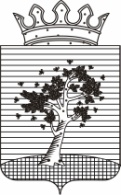 АДМИНИСТРАЦИЯ ОСИНСКОГОМУНИЦИПАЛЬНОГО РАЙОНАПЕРМСКОГО КРАЯУправление образования  16.05.2014         №  4                 .Совещание руководителей     образовательных учреждений